- كلية الحكمة الجامعة -استمارة وصف المقرر الدراسي
للعام الدراسي2023 / 2024الكلية: كلية الحكمة الجامعة – بغدادالقسم: تقنيات التجميل بالليزر  اسم المقرر (المادة الدراسية): المصطلحات الطبية و الليزر  استاذ المادة: م د ابتهال نوري عبد الأميروصف المقرر الدراسييوفر وصف المقرر خطة مكتوبة، وإيجازاً مقتضباً لأهم خصائص المادة الدراسية وطرائق التعليم والتعلم وطرائق التقييم وتوضيح مخرجات التعلم المتوقع من الطالب تحقيقها مبرهناً عما إذا كان قد حقق الاستفادة القصوى من فرص التعلم والتعليم المتاحة.اهداف المقرر (اهداف المادة الدراسية) الرئيسية:يتعرف الطالب على الليزرات  بشكل عام واهميتها  بالتجميل والعصبية بشكل عام ان يكون الطالب قادر على معرفه المصطلحات الخاصه بالليزرات ان يكون طالب قادر على فهم اهميه الليزر في التجميل  البنية التحتية للمقرر الدراسي:الكتاب المقرر الأساسيIntroduction to laser technology المراجع (المصادر - وتشمل: المجلات العلمية , التقارير ,.... ) الموصى بها لتعزيز مستوى الطالب: Introduction to laser technologyالكتب والمراجع الموصى بها لتعزيز مستوى الطالب:Fundamentals of light sources and laser المراجع الالكترونية, مواقع الانترنيت الموصى بها لتعزيز مستوى الطالب:MEDSCAPE, مخرجات المقرر الدراسي و طرائق التعليم والتعلم و طرائق التقييم:-بنية المقرر الدراسيخطة تطوير المقرر الدراسيتحديث المناهج بما يتطابق مع التطورات الحاصله في العالم الخارجي بشكل يتلائم مع تشخيص وعلاج ومعرفه جميع أنواع الليزر المستخدمه --------------------------------------------------------------------------------------------------------التوقيع:اسم استاذ المادة : م.د. أبتهال نوري البصامالتاريخ:  1 /   3 / 2024- - - - - - - - - - - - - - - - - - - - - - - - - - - - - - - -دقـق الجانب العلمي للملف من قبل اللجنة العلمية في القسماللجنة العلمية في القسم:- - - - - - - - - - - - - - - - - - - - - - - - - - - - - - - -دقـق الجانب التنظيمي للملف من قبل لجنة ضمان الجودة والأداء الجامعي في القسمالتوقيع:اسم عضو لجنة ضمان الجودة والأداء الجامعي في القسم: م.د وصفي حميد رشيدالتاريخ :  1 /  3  / 2024 - - - - - - - - - - - - - - - - - - - - - - - - - - - - - - - -دقـق الجانب العلمي والتنظيمي للملف من قبل رئيس القسم وتمت المصادقة عليهالتوقيع:اسم رئيس القسم : أ.م.د حامد كريم ردامالتاريخ:  1 /   3 / 2024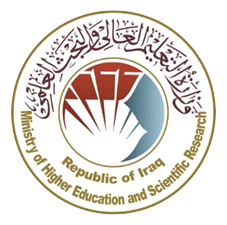 وزارة التعليم العالي والبـحث العلميجـــــهاز الإشـــــراف والتقـــويم العلــميدائرة ضمان الجودة والاعتماد الأكاديمي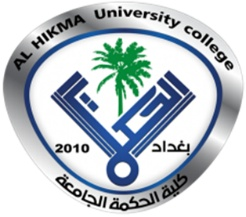 ختم القسم(مصادقة القسم)ختم عمادة الكلية(مصادقة العمادة)المؤسسة التعليميةكلية الحكمة الجامعة (HiUC)القسم العلمي  تقنيات التجميل بالليزر  الطبية اسم المقرر (اسم المادة)المصطلحات الطبية و الليزر  أشكال الحضور المتاحةحضوري / الكتروني (عند بعد):    حضوري نظام المقرر (فصلي/ سنوي)كورساتعدد الساعات الدراسية (الكلي)30ساعه(2 ساعه نظري)تاريخ إعداد هذا الوصف     1/3/2024المعرفة الأهداف المعرفية التي سيكتسبها الطالب:أ1-تعرف بشكل موسع على أنواع الليزر أ2-تعرف على طرق تشخيص المبكربالليزر  أ3-  الارشاد والنصح لعطاء العلاج الصحيح طرائق التعليم (التي تحقق الاهدف المعرفية): 1-طريقة القاء المحاضرات 2-المجاميع الطلابية طرائق التعلم (التي تحقق الاهدف المعرفية):1-ورشه العمل 2-التقارير والدراسات طرائق التقييم (التي تحقق الاهدف المعرفية):ب - المهارات الأهداف المهاراتية التي سيكتسبها الطالب:يتمكن الطالب من فهم الحقائق العلمية الخاصة بامراض العيون وسبل تطوير معرفته ليكون قادرا على التعامل بمهنية عالية مع المرضى الذين يعانون من مشاكل في العين بجميع اجزائها ابتداء من مشاكل القرنية وحتى العصب البصري طرائق التعليم (التي تحقق الاهدف المهاراتية):1-طريقة القاء المحاضرات 2-المجاميع الطلابية طرائق التعلم (التي تحقق الاهدف المهاراتية):1-ورشه العمل 2-التقارير والدراسات طرائق التقييم (التي تحقق الاهدف المهاراتية):1-الامتحانات بمختلف أنواعها 2-التغذية المرتجعة من الطلاب 3-التقارير و الدراسات ج- الوجدانية و القيمية الأهداف الوجدانية و القيمية :ج1-يكون الطالب متفاعلا بإيجابية مع الوسط الذي يعمل فيه ج2-يكون متفانيا ومخلصا في مهنته الانسانيةج3-يكون صادقا في تعامله مع المرضى طرائق التعليم (التي تحقق الاهدف الوجدانية و القيمية):1-طريقة القاء المحاضرات 2-المجاميع الطلابية طرائق التعلم (التي تحقق الاهدف الوجدانية و القيمية):1-ورشه العمل 2-التقارير والدراسات طرائق التقييم (التي تحقق الاهدف الوجدانية و القيمية):1-الامتحانات بمختلف أنواعها 2-التغذية المرتجعة من الطلاب 3-التقارير و الدراساتد - المهارات العامة والتأهيلية المنقولة     ( المهارات الأخرى المتعلقة بقابلية التوظيف والتطور الشخصي )د1-العمل الجماعي د2-التواصل الكتابي د3-المرونة و إدارة الوقت الأسبوععدد الساعات2اسم الوحدة / أو الموضوعاسم الوحدة / أو الموضوعطريقة التعليمطريقة التعليمطريقة التقييم12About Laser Principle of laserHow laser work Laser Light CharacteristicsAbout Laser Principle of laserHow laser work Laser Light Characteristics22Components of Light Wavelength Amplitude FrequencyComponents of Light Wavelength Amplitude Frequency32Absorption   AblationAbsorption   Ablation42Laser and light Electromagnetic radiation Coherent Radiation CollimationLaser and light Electromagnetic radiation Coherent Radiation Collimation52Basics of a Laser System in medicine Laser Energy Terminology Laser Light Energy – Reflection Eye protection Types of laserBasics of a Laser System in medicine Laser Energy Terminology Laser Light Energy – Reflection Eye protection Types of laser62Bio-Effects of Laser – Depth of Penetration Reflectance of tissue Water content of tissue Duration of beam exposureBio-Effects of Laser – Depth of Penetration Reflectance of tissue Water content of tissue Duration of beam exposure72Bio-Effects of Laser - Mechanism of Action Laser Light, Chromophores and Target Tissue Length of Exposure to the Tissue Mechanism of ActionBio-Effects of Laser - Mechanism of Action Laser Light, Chromophores and Target Tissue Length of Exposure to the Tissue Mechanism of Action82Laser Safety Concepts Types of Health Care Laser Systems Laser Delivery DevicesLaser Safety Concepts Types of Health Care Laser Systems Laser Delivery Devices922Laser ClassificationLasers used in surgery  Lasers used in health care1022• Laser Hazards ▪ Hazard Zones ▪ Unintentional Laser Beam Exposure ▪ Unintentional Laser Beam Exposure – Eyes ▪ Airway Specific Hazards ▪ Non-Beam Hazards1122• Laser skin treatment ▪ Ablative ▪ Non-Ablative ▪ Fractional1222• Optical fibers • Maser • Lasik • Attenuation1322• Laser Device in medicine ▪ Laser Accessories ▪ Lens ▪ Protective Housing1422• Uses of laser in cosmetics ▪ Laser therapy ▪ Laser treatment ▪ Laser resurfacing ▪ Laser Rhinoplasty1522• Laser devices in cosmeticالتوقيع:عضوا:م.د أحمد سعدون أحمدالتاريخ:  1 / 3   / 2024التوقيع:عضوا: م.د وصفي حميد رشيدالتاريخ:  1 / 3   / 2024التوقيع:رئيسا: أ.م.د حامد كريم ردامالتاريخ:  1 /  3  / 2024